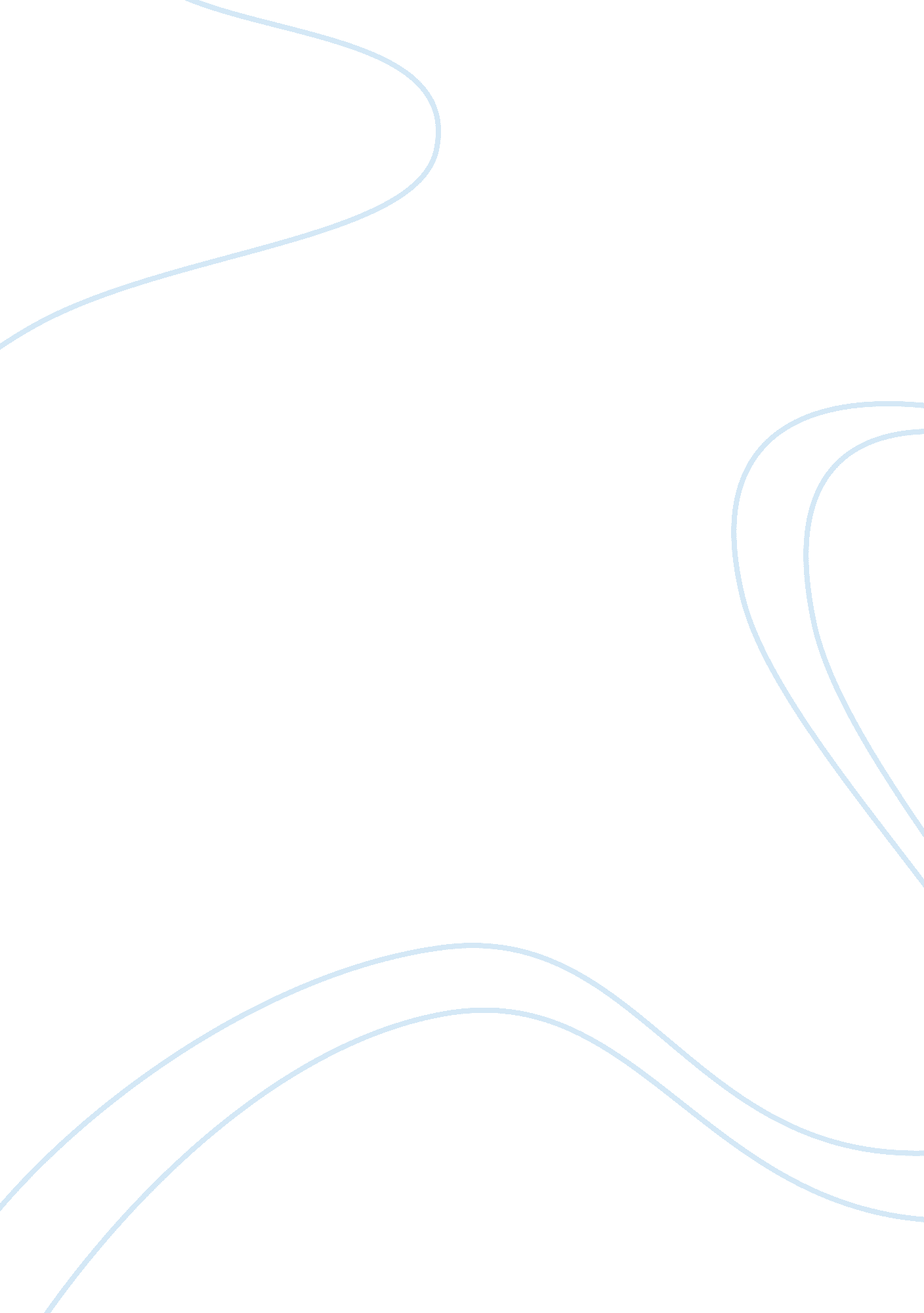 Example of essay on being raised without a sisterLife, Home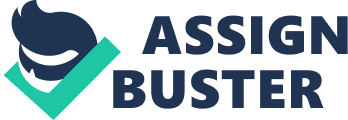 Everyone appreciates very much to be born among other siblings both male and female. It always feels good to interact with them every day s they bring an experience that make some whole. In my case, I have two bothers Nick and Billy who I cherish very much. They are very good to me and help me when in need. As one may know, in the society, there are some household chores traditionally presumed for girls and boys. In our family, such is not the case, since we have no sister to share the chores with. Nick and Billy help me with homework while at home. During our free time, we would play together. I play various sports, such as basketball, lacrosse, and participate in the men’s league softball alongside my brothers Billy. In addition, it get well along with Nicky who we work with at Deninos. 
However, all said and done about my brothers, there comes a time when I strongly feel that I needed a sister to look up for. The softness that comes with having a sister to go out with is overwhelming. I usually see my friends from college going out shopping with their sister. Such makes me kind of jealous since I cannot have any opportunity to do the same. While at home, with the absence of mum, we can chat for long as men talking of different things that concern only men. We major in all what interests us as boy and never have a chance to buy a birthday cake for a sister. It is also difficult to learn some trait in girls since I have never had a chance to grow up to with a sister. 